PREFEITURA MUNICIPAL DE CARATINGA/MG - Extrato de Resultado – Pregão Presencial Registro de Preço 019/2018. Objeto: Contratação de empresa para prestação de serviço de locação de diversos brinquedos, para atender a demanda das Secretarias Municipais. Vencedor com menor preço por item: ANA PAULA JANUÁRIO DA ROCHA SANTANA 07497420623: Itens 01, 02, 03, 04, 05, 06, 07, 08, 09, 10, 11, 12, 13 e 14. Valor global final: R$ 130.300,00 (cento e trinta mil e trezentos reais); ITENS FRACASSADOS: 15, 16, 17, 18 e 19. Caratinga/MG, 08 de março de 2018. Bruno César Veríssimo Gomes – Pregoeiro.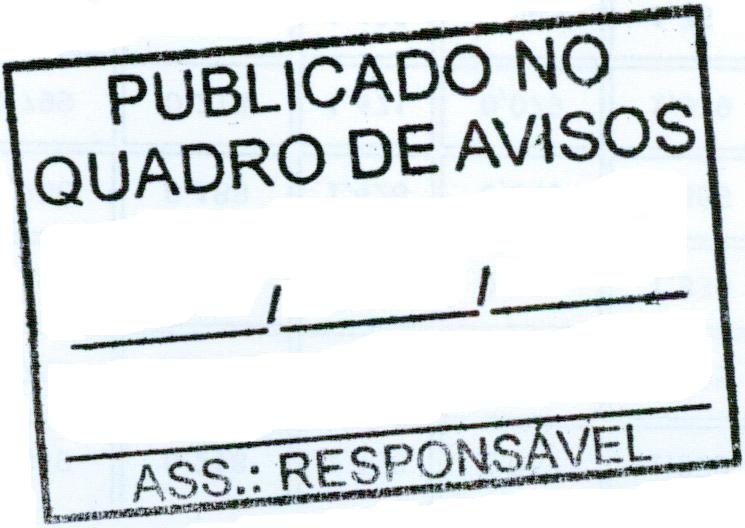 